Student Government Graduate House of RepresentativesMeeting AgendaFeb 28th, 2020Call to OrderMeeting called to order officially @ Friday 1:09 PM by house leaderQuorum met Roll Call10 Present to proceed with meeting. James Dyer has roll sheet to review attendance if needed. Approval of MinutesMotion made for approval of minutes Ashley Brown 2nd by Taylor Mireles Orders of the DayNo amendments for orders of the day Guest SpeakersNo guest speakers Public ForumNo public Forum information ReportsStudent Government Vice President’s Report: Tucker ThompsonTucker updates legislation over two new significant pieces set to be moved in the future. Round table on first Monday of March 2nd. Bobcat build April fourth March 7th on a Saturday @ 5 mile damn 8 o’clock in the morning for cleaning surrounding areas of river. Diversity week continuation (still waiting on approval) if anybody is interested reach out to Tucker or Cory if interested. Environmental awareness day on the quad and HEB will have a recycling bag/ material machine will be trading away reusable materials to students to encourage them on April 16th 10am-3pm   Social media along with other organizations will help market. Presenting to city council upcoming Tuesday a new bill about waste and presenting to them what Texas State is doing for the zero-waste program. New discount card design, we have 57 businesses to work with and will be handing them out to students in the new future. This will help students and give them affordable options for clothing, etc. Diversity & equity inclusion when a date is confirmed Tucker will let us know. MPHC yard will be proposed and we are looking for locations and prices to start that project. New mental health initiative that is being put into place as well. Useful to support college students balance their time, life, school, etc. Bobcat bounty and family campaign will be starting construction when funds are confirmed, only thing is another GA cannot be funded. Until they can fund additional workers the new project will not be put into motion. Thi Nguyen talks to Tucker about a possible collab opportunity about HEB event. Tucker claims that he wouldn’t mind working/talking to them for marketing and future work purposes. Time to be on the quad will be around 10am-3pm for that event like mentioned. Student government scholarship opening, deadline early march (march 6th). Will continue to give information House Leader Report: Nishant Gurung Nothing to report until the committee reports (He will add in additional info)House Secretary’s Report: Jokwon BagbyI have nothing to report House Parliamentarian’s Report: James DyerGetting in contact with their dean. Get started with contacting Committees Reports-Diversity and Inclusion: Thi Nguyen and Taylor MirelesPodcast idea is in motion. Will continue working on how to work with equipment and things of that nature. Ideas to talk about: Graduate house, graduate school, recruitment, diversity at the university, etc. Formulation of table talks, and the grad house can some funds for helping. Thi is still waiting on a space for the GSAW mural. So, no update but they are still planning to do so. House to pay for the canvas during GSAW and planning to move it to LBJ Ballroom. They are meeting Monday at 2:30 and the zoom link is in group chat. Social Media and Technology: Jorlanditha Austin and Taylor MirelesNothing to report. Making small designs for GSAW event. Campus Life: Leah Frye and Joanna FohnReminder 12:30 is the lunch with the deans and it is best to arrive early around 11:45-12 o’clock. Around 26 people and bill was around $550. Multiple options.  Budget and Finance: Nishant Gurung and Jorlanditha AustinProkash has the updated budgets for all the events and organizations. If you want to contact him for questions you can. University Committee ReportsJames and Taylor met with presidential committee about rewards. May 1st they plan on making a decision about that specifically and will give more details soon. Met with diversity excellence committee about demographics. Grad council meeting and discussion about marketing techniques. New dissertation and course description information. Networking event March 26 1-3 for first generation grad students.Advisors Report: Dr. PaulsonDr Paulson left early Old BusinessNothing in old business New BusinessBobcat Build April 4th– Deadline to Register March 2nd, 2020 S.G. RoundTable (Monday March 2nd, 2020 LBJ Ballroom – 5:00 PM.)Formal attire. The dean of Texas State will be there. Graduate House Budget: Spending/Planning – (Events)Buying merchandise just because we do have a budget that will not roll over to next semester so we should find good ways to spend money for grad students. So think about good ideas to spend money wisely New Student Government Code – Update/ChangesWill put new constitution online, going over the code in meeting (2:32 pm)QuestionsNoneAnnouncementNoneAdjournmentMotion made by James Dyer 2nd by Taylor Mireles 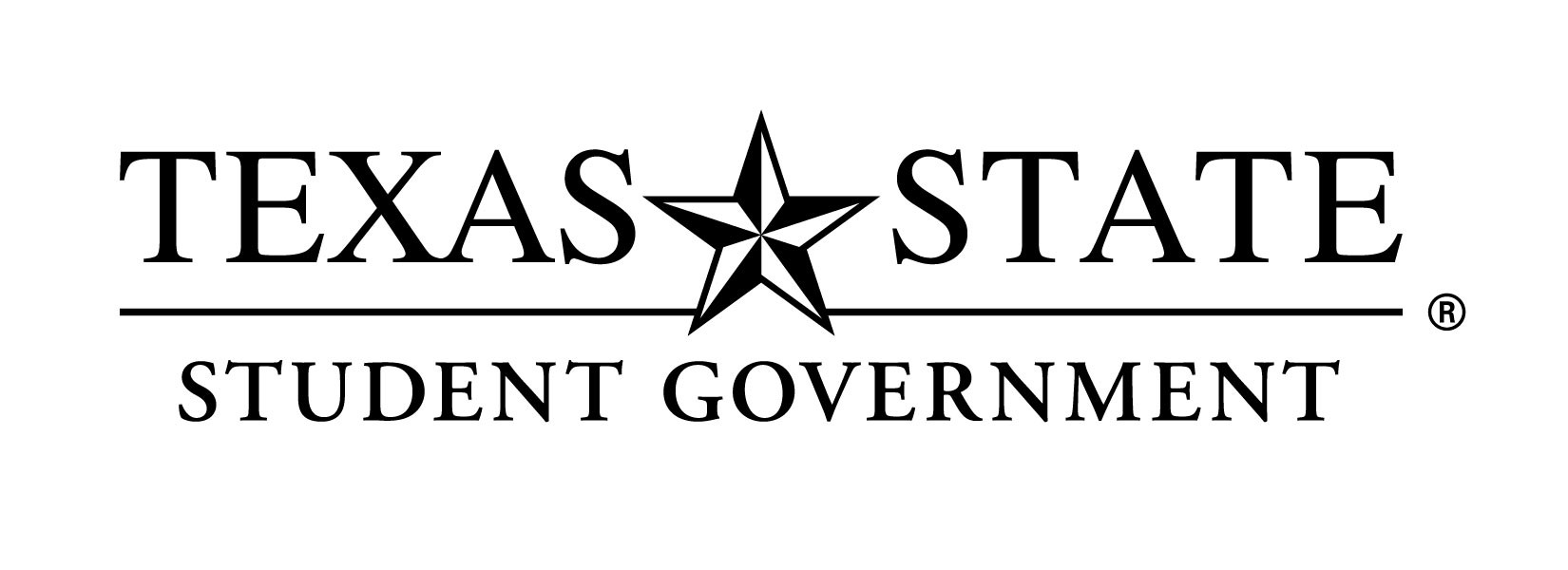 